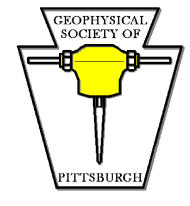 Geophysical Society of Pittsburgh625 Liberty Avenue, Suite 1700Pittsburgh, PA 15222www.thegsp.orgSeptember 1, 2017Dear Supporters of GSP:	The Geophysical Society of Pittsburgh is currently soliciting sponsorship opportunities for the 2017-2018 season.  Our monthly meetings typically occur on the first Tuesday of every month from September through May.  Each meeting begins at 5pm with a social hour, followed by dinner at 6 pm, then followed by a technical presentation at 7 pm.  Since our inception in 2010, meetings have been very well attended by industry professionals, averaging over 50 attendees per meeting, peaking at more than 100 for our most highly attended meeting. Not only do our meetings offer exceptional technical presentations in the field of geophysics, but they provide an outstanding networking opportunity for oil and gas industry professionals working in the Appalachian basin.Your generous donations will help in the following ways: 1) helping to bring in distinguished lecturers, 2) offsetting part of the cost of the monthly meeting venue, and 3) enabling a Scholarship Program for future Geophysicists to be awarded each year to an outstanding student enrolled in a Geophysics program at one of our local universities.In addition, your company logo will be boldly displayed during the social hour of each meeting on the front screen, as well as on all meeting announcements and on our website. We are offering corporate sponsorship opportunities at several levels this year, as well as opportunities to sponsor our social hour during the meeting.  Please note that a PayPal link is now available on our website for your added convenience.Please take a moment to consider helping our organization with a sponsorship in whichever category seems appropriate for you.  We appreciate all of your past support and look forward to another highly successful year with your kind help and generous donations. Sincerely,Geophysical Society of PittsburghGeophysical Society of Pittsburgh2017-2018 Corporate Sponsorship FormOur company is pleased to support the Geophysical Society of Pittsburgh for the 2017-2018 season by a sponsorship grant at the level indicated below.Sponsoring Company: ___________________________________________________Contact Person: ________________________________________________________Address: ______________________________________________________________	   ______________________________________________________________Phone Number of Contact: _______________________________________________Email of Contact: _______________________________________________________Please indicate sponsorship level:[  ] Gold $1000			[  ] Silver $750	[  ] Bronze $500PAYMENT:	____	Check			 	____	Online with Credit Card [  ]  My company is interested in Social Hour Sponsorship 		(do not include check for this, you will be contacted by GSP)Please Make Checks Payable to: Geophysical Society of PittsburghReturn to: 	Erich V. Zorn						DiGioia Gray, Inc.				mobile: (412)860-5297	570 Beatty Road				email: ezorn@digioiagray.comMonroeville, PA 15146